Муниципальное бюджетное дошкольное образовательное учреждение детский сад №20 «Дюймовочка» г. ПавловоДидактическая играСудоку «ПОГОДНЫЕ ЯВЛЕНИЯ»для детей 5-7 летвоспитатель  Севрюкова С.И.г. Павлово2020Аннотация:Настольная дидактическая игра «Погодные явления» предназначена для детей 5-7 лет. Игра может быть использована для индивидуальной работы с детьми, для занятий с группой детей, для самостоятельной игровой деятельности.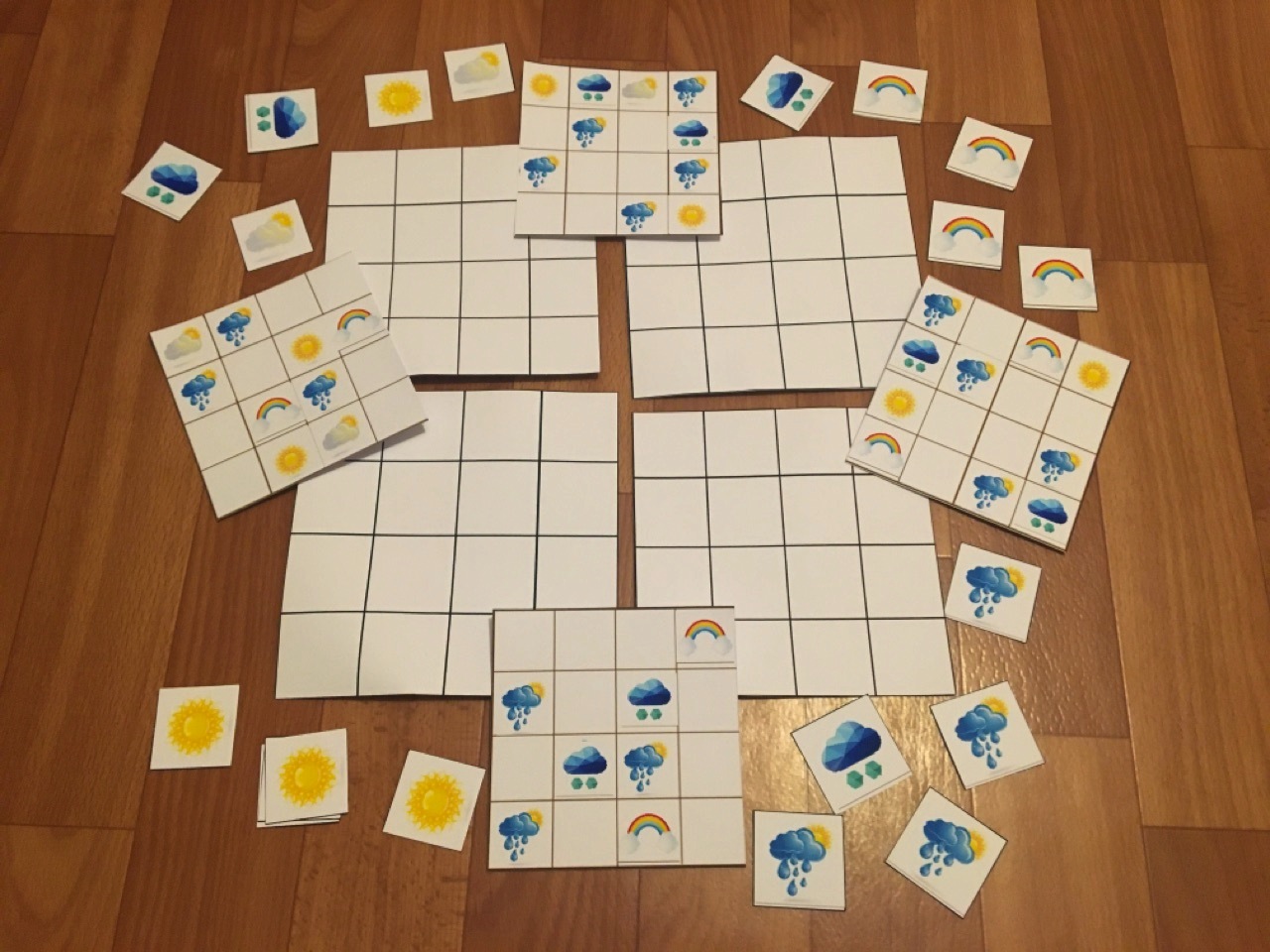 Цель:  Развитие интеллектуальных способностей детей.Задачи:Формирование знаний об алгоритме разгадывания Судоку.Развивать внимание и усидчивость.Стимулировать интерес к настольным играм в компании сверстников.Формирование умения осуществлять игровые действия по инструкции.Материал: Карточки-задания 4 шт., игровое поле 4 шт., разрезные карточки – фишки 20 шт.Игровое правило: Побеждает игрок, который первый правильно разместит карточки-фишки на своем игровом поле (разгадает Судоку).Задача: на игровом поле 4х4 клетки разместить фишки так, чтобы в каждом столбике и строке каждая фишка встречалась только один раз.Ход игры:Игрокам раздаются игровые поля, карточки с изображениями заданий, выкладываются в общую корзину фишки.Усложнение:Предложить игрокам на скорость разгадать 2, 3, 4 судоку.